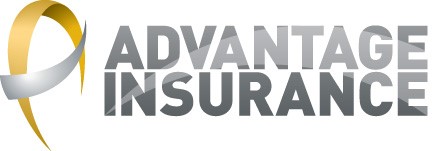 Contact Name:  Company: # of employees: Address: City: Prov: Phone:  Fax: Email: Please contact me with information on:Group BenefitsCritical IllnessBusiness Overhead BenefitsChamber/Board of Trade MembershipHealth/DentalIncome ReplacementEmail this form to:  celina@advantageinsurance.caFax to: 1-519-752-0948---------------------------------------------------------------------------------------------------------------------------------------------------------------------------#NameOccupationBirthdateMale / FemaleSingle / Couple / FamilyDoes spouse have group insurance?Dental HealthDoes spouse have group insurance?Dental HealthGross monthly income12345678